EVENTOS JULIO 2022CULMINACION DEL CICLO ESCOLAR 2019 – 2022 EN CADI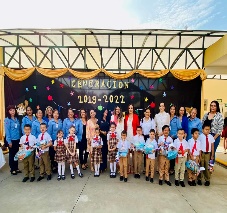 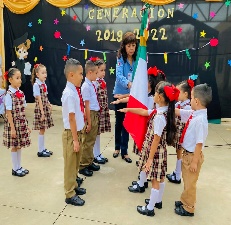 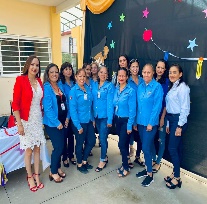 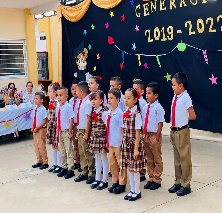 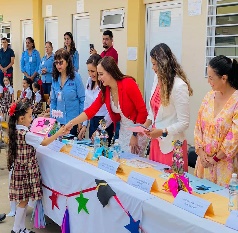 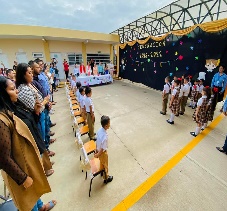 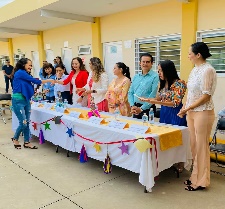 “CULTURA EN TU COLONIA” PROYECTO EN CONJUNTO CON DPTO DE PROTECCION A LA INFANCIA Y DIRECCION DE CULTURA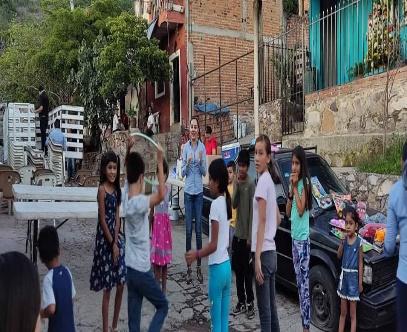 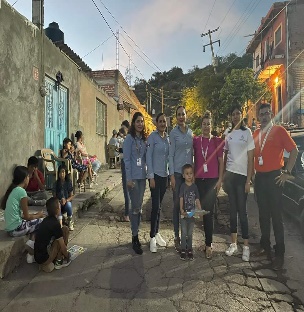 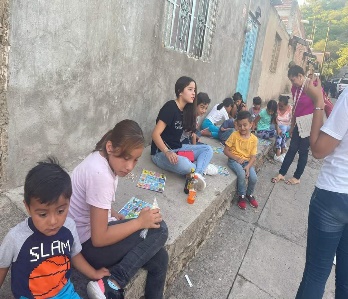 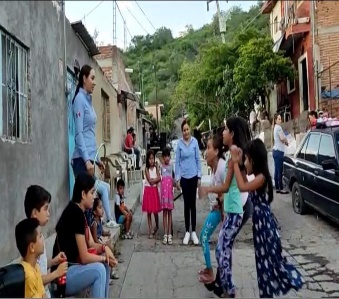 CLAUSURA DE LA CONSULTA NACIONAL EN LAS INSTALACIONES DEL TROMPO MAGICO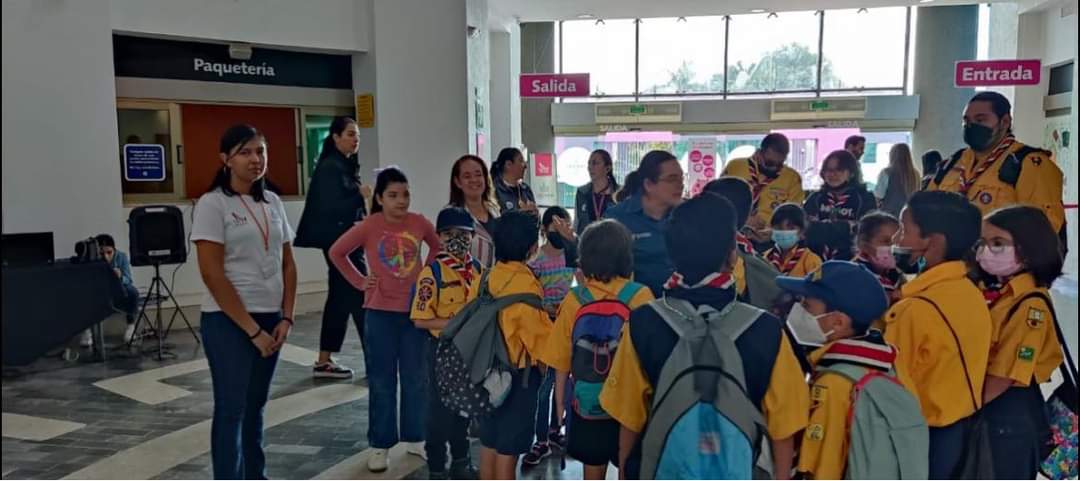 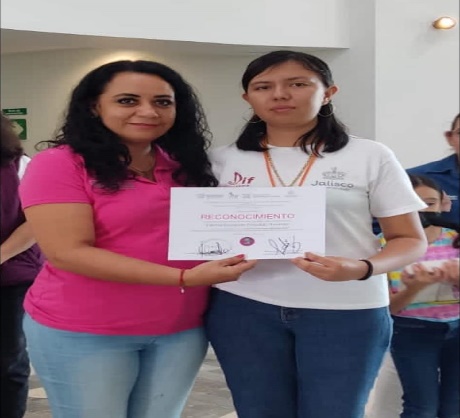 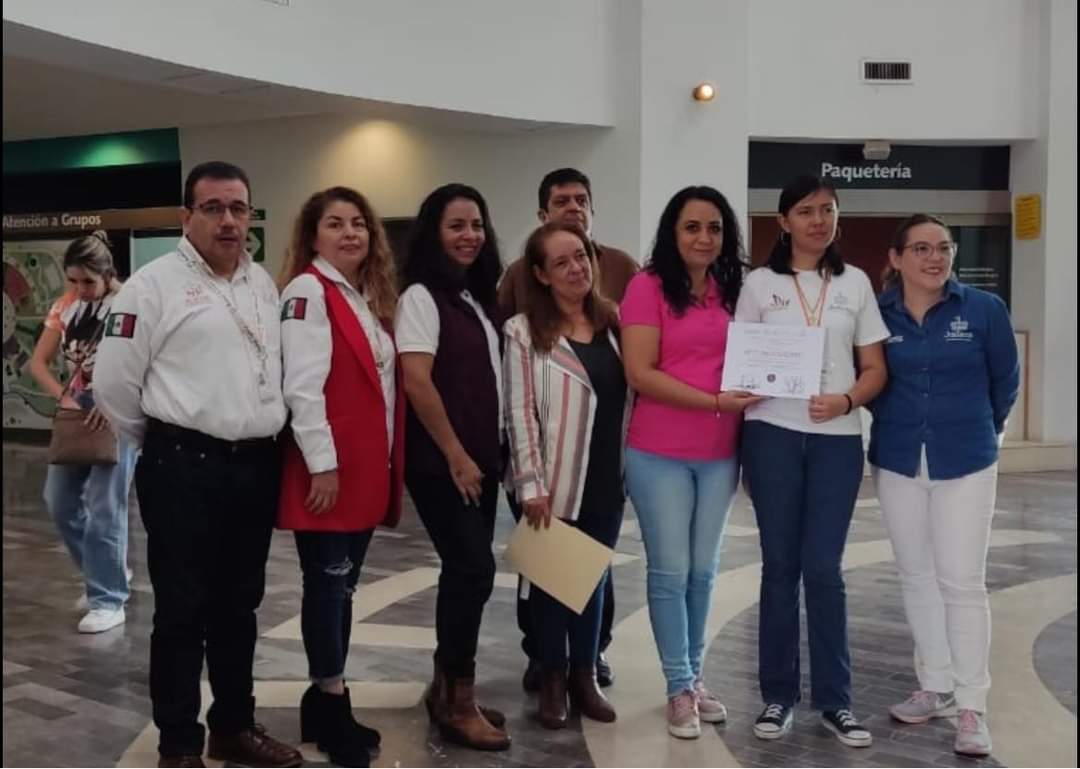 